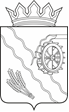 Дума Шегарского районаТомской областиРЕШЕНИЕс. Мельниково	«20» декабря 2022 г.                                                                       № 260	         О принятии к сведению информации «О работе отдела сельскогохозяйства Администрации Шегарского района» за 2021 год и десять месяцев 2022 года         Рассмотрев и обсудив представленную информацию «О работе отдела сельского хозяйства Администрации Шегарского района» за 2021 год и десять месяцев 2022 года,ДУМА ШЕГАРСКОГО РАЙОНА РЕШИЛА:           Принять к сведению информацию «О работе отдела сельского хозяйства Администрации Шегарского района» за 2021 год и десять месяцев 2022 года.Председатель Думы   Шегарского района				   Л.И.Нистерюк    	                  Информация о работе отдела сельского хозяйстваза 2021 год и 10 месяцев 2022 года.Государственная программа«Развитие сельского хозяйства и регулируемых рынков в Томской области»В соответствии с заключенными с Департаментом по социально-экономическому развитию села Томской области соглашениями о взаимодействии при наделении отдельными государственными полномочиями по государственной поддержке сельскохозяйственного производства, были предоставлены сельскохозяйственным товаропроизводителям следующие виды субсидий:На поддержку малых форм хозяйствования за 2021 г выданы субсидии: 	Поддержку получили 19 КФХ и 57 личных подворий.         В 2022 году сумма выделенная на поддержку малых форм хозяйствования  составила 5 046,00 тыс. рублей. За 10 месяцев 2022 г сумма освоена на 84%, выданы субсидии: 	Поддержку получили 18 КФХ и 44 личных подворий. Количество ЛПХ получающих субсидию уменьшилось на 13 единиц, что связано с уменьшением количества содержащихся коров.            2. На повышение продуктивности в молочном скотоводстве, при условии молочной продуктивности коров за 2021 г., не менее 3 500 кг: размер субсидии по ставке федерального  и областного бюджета составлял  3 287 рублей за 1 тонну молока высшего или первого сорта, в зависимости от коэффициента продуктивности.Информация о выплаченных субсидиях  из областного и федерального бюджета на повышение продуктивности в молочном скотоводстве:	Для получателей всех видов субсидий, действует единое требование – у получателя должна отсутствовать неисполненная обязанность по уплате налогов, сборов, страховых взносов, пеней, штрафов, процентов, подлежащих уплате в соответствии с законодательством Российской Федерации о налогах и сборах по состоянию на первое число месяца, в котором подается заявление о предоставлении субсидии.	Предоставление субсидии осуществляется на основании соглашения, заключаемого между органом местного самоуправления и получателем субсидии, в соответствии с типовой формой соглашения.Муниципальная программа«Комплексное развитие сельских территорий Шегарского района»Целью Программы является повышение качества жизни сельского населения, создание условий развития сельских территорий. Задачами - улучшение жилищных условий граждан, проживающих в сельской местности, реализация проектов по благоустройству сельских территорий и реализация проектов комплексного развития сельских территорий (Современный облик сельских территорий). На реализацию мероприятий Программы в 2021 году  в рамках вышеуказанных задач фактически произведены расходы на сумму  1 797,460 тыс.руб., в т.ч. 464,79 тыс. руб. из федерального бюджета, 374,13 тыс. руб. из областного бюджета, 71,20 тыс. руб. из местного бюджета. Суммы из внебюджетных источников составили 887,34 тыс.руб.  На предоставление социальной выплаты гражданам по улучшению жилищных условий граждан, проживающим на сельских территориях были направлены денежные средства в сумме 1347,462 тыс.руб. Из них – 159,291 тыс.руб. из федерального бюджета,  364,628 тыс.руб. из областного бюджета и из местного бюджета 26,195 тыс.руб. Внебюджетные источники составили 797,34 тыс.руб.Социальная выплата на строительство (приобретение) жилья была предоставлена двум участникам мероприятий программы с составом семьи 3 и 4  человек – это участники мероприятий, работающие по трудовым договорам в социальной сфере и в сфере агропромышленного комплекса, изъявившие желание улучшить жилищные условия путем приобретения жилого помещения. По состоянию на  01.01.2022 года в списках претендентов  на участие в государственной программе «Комплексное развитие сельских территорий» состоят 15человек,  из них:граждане, работающие по трудовым договорам в агропромышленном комплексе в сельской местности, изъявившим желание улучшить жилищные условия путем строительства жилого дома -1 человек;граждане, работающие по трудовым договорам в социальной сфере в сельской местности, изъявившим желание улучшить жилищные условия путем строительства жилого дома -1 человек;граждане, работающие по трудовым договорам или осуществляющим индивидуальную предпринимательскую деятельность в агропромышленном комплексе в сельской местности, изъявившим желание улучшить жилищные условия путем приобретения жилых помещений – 3 человека;граждане,  работающие по трудовым договорам в социальной сфере в сельской местности, изъявившим желание улучшить жилищные условия путем приобретения жилых помещений - 10 человек.2022На реализацию мероприятий Программы в 2022 году  в рамках вышеуказанных задач фактически произведены расходы на сумму  15 045 216,9 руб., в т.ч. 263 613,69 руб. из федерального бюджета, 1 131 135,46 руб. из областного бюджета, 109 772,54 руб. из местного бюджета. Все средства направлены на  предоставление социальной выплаты гражданам. Социальная выплата на строительство (приобретение) жилья была предоставлена двум участникам мероприятий программы с составом семьи 3 и 4  человек – это участники мероприятий, работающие по трудовым договорам в сфере агропромышленного комплекса, изъявившие желание улучшить жилищные условия путем приобретения жилого помещения и путем строительства. По состоянию на  01.11.2022 года в списках претендентов  на участие в государственной программе «Комплексное развитие сельских территорий» состоят 15 человек,  из них:граждане, работающие по трудовым договорам в агропромышленном комплексе в сельской местности, изъявившим желание улучшить жилищные условия путем строительства жилого дома -1 человек;граждане, работающие по трудовым договорам в социальной сфере в сельской местности, изъявившим желание улучшить жилищные условия путем строительства жилого дома -2 человек;граждане, работающие по трудовым договорам или осуществляющим индивидуальную предпринимательскую деятельность в агропромышленном комплексе в сельской местности, изъявившим желание улучшить жилищные условия путем приобретения жилых помещений – 3 человека;граждане,  работающие по трудовым договорам в социальной сфере в сельской местности, изъявившим желание улучшить жилищные условия путем приобретения жилых помещений - 9 человек.По мероприятиям по благоустройству сельских территорий.         В 2020 году были разработаны 3 паспорта проектов для участия в отборе по благоустройству сельских территорий со сроком реализации 2021 году.         Это - устройство уличного освещения с использованием энергосберегающих технологий и материалов в муниципальном образовании «Анастасьевское сельское поселение», устройство ограждения контейнерных площадок в МО «Побединское сельское поселение», модернизация действующей системы уличного освещения и установка дополнительных энергосберегающих фонарей  на территории МО «Трубачевское сельское поселение». В связи с недостаточностью федеральных денежных средств на 2021 году  выделены денежные средств только на один проект «Устройство уличного освещения с использованием энергосберегающих технологий и материалов в муниципальном образовании «Анастасьевское сельское поселение»: - это, устройство уличного освещения с использованием энергосберегающих технологий и материалов в муниципальном образовании «Анастасьевское сельское поселение» в сумме 315,0 тыс.руб., кроме того из средств местного бюджета 45,0 тыс.руб. и внебюджетные источники 90,0 тыс.руб.В 2021 году данный проект по благоустройству был реализован в результате новое освещение получили сразу три улицы с.Вороновка- Кооперативная, Крылова  и Гагарина. установлено 7 новых опор электропередач, произведена установка 36 новых энергосберегающих светильников. Так же в 2021 году отделом сельского хозяйства был разработан и предоставлен  в Департамент социального экономического развития села Томской области для участия в отборе проектов по благоустройству сельских территорий паспорт проекта: «Обустройство площадок накопления твердых коммунальных отходов в МО «Шегарское сельское поселение». В связи с недостаточностью выделенных федеральных денежных средств на 2022 году, средств на реализацию данного проекта выделено не было.В 2022 году данный проект был подан для участия в отборе проектов в 2023 году. Результатов пока нет.В 2022 году, как и в 2021 году, отделом сельского хозяйства была предоставлена заявочная документация на проект «Строительство газовой котельной N=4,5МВт по ул.Калинина,44с в с.Мельниково Шегарского района Томской области»  и «Строительство канализационных очистных сооружений  в с.Мельниково, Шегарского района». Со сроком реализации в 2023 году, но в связи не предоставлением в срок положительной экспертизы  и достоверности сметной стоимости на очистные сооружения и с недостатком средств выданных Министерством сельского хозяйства РФ на Томскую область, данный проект не прошел отбор.В рамках данной программы отделом сельского хозяйства был составлен паспорт социально-экономического и пространственного положения ОНП (Опорного населенного пункта), включая данные о прилегающих населенных пунктах, который составляется по форме разработанной Министерством сельского хозяйства, и содержит информацию в отношении необходимых для развития ОНП мероприятий, для участия в конкурсных отборах проводимых Министерством.Муниципальная программа«Развитие сельскохозяйственного   производства и расширения рынка сельскохозяйственной продукции, сырья и продовольствия в части малых форм хозяйствования в Шегарском районе Томской области на 2021-2023 годы»за 2021годЦель Муниципальной программы – создание условий для устойчивого развития малых форм хозяйствования и повышение их доходности.На реализацию мероприятий Программы в 2021 году было запланировано 189,80 тыс. рублей, фактически произведены расходы из средств местного бюджета в сумме 0 тыс.руб., средств федерального и областного бюджетов нет. Частные инвестиции отсутствуют. (тыс.руб.)На реализацию 1 мероприятия «Создание условий для увеличения поголовья КРС, в том числе коров, с целью увеличения производства молока, мяса в личных подсобных хозяйствах населения» были предусмотрены средства на  возмещение части затрат на потребление воды, для коров ведущим личное подсобное хозяйство, в размере 10% от тарифа. Данное мероприятие не было исполнено, в связи с не востребованностью данной услуги у населения, т.к. сумма к возмещению очень незначительна. На реализацию 2 мероприятия «Создание условий для развития ярмарочной торговли (ярмарок выходного дня в г. Томске) было предусмотрено  80,0 тыс. рублей. В связи с карантинным ограничением выезды ярмарки не проводились и как следствие, данное мероприятие не было востребовано. На реализацию 3 мероприятия «Привлечение работников агропромышленного комплекса и МФХ к систематическим занятиям физической культурой и спортом, в целях их стимулирования, совершенствования их профессиональных знаний и методов работы, а также развития инициативы, сохранения традиций проведения физкультурно-профессиональных праздников, усиления пропаганды здорового образа жизни, организации активного отдыха сельского населения, укрепления и объединения дружеских связей»  денежных средств не предусматривалась и показатели не планировались, в связи с пандемией. 	На  2022 год денежных средств по данной программе предусмотрено не было.Участие в областных конкурсах.           В 2021 г по форме господдержки для начинающих фермеров и малого бизнеса «Агростартап». Размер гранта, на который мог претендовать заявитель, составляет  5 млн рублей — не более 90 % затрат.Так в  2021 году победителем Конкурса  стала ИП Глава КФХ Варыгина Наталья Николаевна, с проектом по развитию молочного скотоводства с. Тызырачево, сумма полученного грата составила 5 млн. рублей. На полученные денежные средства приобретено молочное стадо в количестве 33 коров и произведена реконструкция старого коровника.В 2022 году участником конкурса стала ИП Шакурова Н.А, с проектом по закладке сада жимолости и малины в с.Монастырка, сумма гранта 3 млн.рублей. Но проект не прошел отбор.В Конкурсном отборе по форме господдержки малого бизнеса «Семейная ферма» победителем конкурса стала ИП Зинцова Е.Н., сумма гранта 30 000,00 тыс. рублей, в сфере растениеводства (выращивание зерновых и масличных культур). На средства гранта приобретено 2 комбайна, трактор. Сельское хозяйство района на 01.11.2022 года           Растениеводство  и молочно-мясное скотоводств составляют основу товарного производства и доходной сельской экономики.           Агропромышленный комплекс Шегарского района  состоит на сегодня из 3 сельскохозяйственных организаций:- ГСУ (Госсорткомиссия)- АО «Сибагро» зашло 2022 году - самое крупное предприятие района  - ООО «Агрофирма «Межениновская», - четыре действующих кооператива СППК «Каргалинский», СППК «Томский фермер», СССПК «Победа», СНИППК «ИнотеАгро». - 34 крестьянских (фермерских) хозяйств, из них 3 КФХ зарегистрировано в 2021 году. -  5 306  личных подсобных хозяйств, из которых только 310 хозяйств содержат КРС, и только в 44 из них, содержится более 3-х голов коров.В агропромышленном комплексе района трудится  286 человек. Среднемесячная заработная плата в сельском хозяйстве в 2021 году составила 35 108,90 рублей.Растениеводство        Посевная площадь сельскохозяйственных культур 2022- 39037,9 га (2021 -35 119,3 га).        Под зерновые и зернобобовые, культуры в  2022 – 19 289,0 га, 2021 году засеяно  - 19 225 га, площадь занятая техническими культурами (рапс) составила 5 750 га, 2021 -(5500) га. Валовой сбор зерновых и зернобобовых культур в 2021 году в хозяйствах всех категорий составил в амбарном весе 52 190 тонна.  Валовый сбор зерновых 2022 года пока составил –  63 535 ц/га (ур-ть-35,9), Это высшая урожайность по Томской области, но есть и негативный фактор - осталось не убрано 1 880 га пшеницы. Это связано с плохими погодными условиями в период посевной и уборочной компании (дожди). Средняя урожайность по району в 2021 составила всего 27,1 ц/га, 2022 год- 35,9 ц/га.      Средняя урожайность по хозяйствам за 2021г/ 2022 г: ООО «Агрофирма Межениновская» – 26,1 (30,2) ц/га; / 34,2 ц/гаСПК «Белосток» - 32,4 (27,7) ц/га;/ 35,8 ц/гаИП Глава КФХ Варфоломеев А. К. – 39,5 (37,3) ц/га; / 45,3 ц/гаИП Глава КФХ Зинцова Е.Н. – 15,2 (30,1) ц/га.  / 29,5 ц/гаОА «Сибагро» - 40 ц/га         В 2022 году была увлечена посевная площадь под овощными культурами на полях фермера Липовки Сергея Андреевича (с. Мельниково). Посадки картофеля составили 28 га 2021 -27 га и средняя урожайность картофеля составила 359,64 ц/га (2021 -327,8).         Минеральные удобрения в 2022 г были приобретены в количестве 7 300 тонн, (2021- 6531 тонны).           В 2021-2022 годах сельхозтоваропроизводителями продолжено обновление парка сельскохозяйственной техники и в 2021 было приобретено 13 единиц, 2022 году – 20 единиц, в том числе:В животноводстве:         Поголовье сельскохозяйственных животных по районуУменьшение поголовья в ЛПХ связано с прекращение ведения личного подсобного хозяйства в связи с достижением преклонного возраста, наличием возможности работающего населения приобретать молочную и мясную продукцию в торговых сетях и на рынках и не желанием, молодого поколения вести личное подсобное хозяйство.       В КФХ снижение дойного стада связано с закрытием в 2021 году КФХ Феофанова Л.Н. (- 50 голов), и 2022 году КФХ «Сапунова О.А.» (- 20 голов) и сокращением голов дойного стада в КФХ «Казарян А.А.» (-12 коров). Увеличение общего количества КРС за счет приобретения по грантам крупнорогатого скота мясного направления КФХ «Сапунова С.А.» в количестве 50 голов и КФХ «Варыгиной Н.Н.» - 35 голов КРС молочного направления.       Производство молока в сельскохозяйственных организациях и КФХ по Шегарскому району за 2021 год составило 5308 тонны/ (9 мес. 2022 – 3660,6 тонн). По сельскохозяйственным организациям  надой  на одну фуражную корову в 2021 году составил  8245кг, в 2022 году – 8 155 кг.       Производство скота и птицы на убой в хозяйствах всех категорий (в живом весе) в 2021 году составило 911,9 тонн, в том числе 717,4 тонны произведено в крестьянских (фермерских) хозяйствах. Наименование субсидийЛПХ, рублейКФХ, рублейВсего МФХ, рублейНа содержание коров900 000,001 121 000,002 021 000,00На техническое оснащение406 768,012121831,472 528 599,48На искусственное осеменение коров610 038,66380 972,76991 011,42Итого:1916806,673 623 804,235 540 610,90Наименование субсидийЛПХ, рублейКФХ, рублейВсего МФХ, рублейНа содержание коров739 000,001 276 000,002 015 000,00На техническое оснащение30 866,001475 275,001506 141,00На искусственное осеменение коров366 036,00343 852,00709 888,00Итого:1 135 902,003 095 127,004 231 029,00Получатели2021 год рублей10 мес. 2022 годаС/х организации12 541 155,6610 133 765,76КФХ1 980 911,961 984 080,72Итого:14 522 067,6212 117 846,48Виды поддержкиПлан 2021г.Факт 2021г.Возмещение части затрат на потребление воды, для коров, гражданам ведущим личное подсобное хозяйство109,80Возмещение затрат за ветеринарные услуги (клеймение мяса и экспертиза молочной продукции) участников ярмарок выходного дня в г. Томске.00Возмещение части затрат по доставке  участников ярмарки выходного дня (г. Томск Академгородок)800Всего:189,800Наименование предприятия2021 году2022 годуООО «Агрофирма «Межениновская»5 штук - Зерноуборочный комбайн TUKANO 450 c жаткойтрактор Версалите 2400ООО «Агрофирма «Межениновская»1 - Трактор К472М2-Сеялка ФиатАгро ООО «Агрофирма «Межениновская»Зерносушилка на 50 тонн в час.2-Дисковая борона РубинИП Глава КФХ Варфоломеев А.К.Самоходный опрыскиватель «Барс»1 - Зерноуборочный комбайн АкросИП Глава КФХ Варфоломеев А.К.Трактор К-744Зерносушилка на 25 тонн в час.ИП Глава КФХ Варфоломеев А.К.Борона Велес АГС 14-2УИП Глава КФХ Зинцов В.В.Трактор МТЗ-82ИП Глава КФХ Зинцова Е.Н.2 - Зерноуборочный комбайн АкросИП Глава КФХ Зинцова Е.Н.2 -сеялкиИП Глава КФХ Зинцова Е.Н.1 – трактор Версатиле 2375Бререснев В.Н.Борона дисковая прицепная DANA БМП-4Митрофанов В.Ю.Кормозаготовительный комбайн «Штерн»Сапунов С.А.Кормозаготовительный комбайн «Штерн»АО «Сибагро»1 - Зерноуборочный комбайн РСМ 161АО «Сибагро»посевной комплекс АМАЗОНААО «Сибагро»3- Трактор РМ 2375АО «Сибагро»борона ВелесАО «Сибагро»тяжелая дисковая борона ДБ 1500Поголовьена 01.01.2021 гНа 01.01. 2022 гНа 01.10.2022 годкрупно рогатого скота  голов4 92850755099из них  коров  головы21822 1692258МРС  голов30763 2003474свинейголов2 30719381891лошадейголовы  353297315птицыголовы13 21411 82014704ЛПХ головЛПХ головЛПХ головКФХголовКФХголовКФХголовСХ ОрганизацииСХ ОрганизацииСХ Организации01.01.202101.01.202201.10.202201.01.202101.01.202201.10. 202201.01.202101.01.202201.10. 2022поголовье  КРС16281646 1379197020742231133013551489из них коров639611616108010801187463478455из них молочных коров639611616295284278455